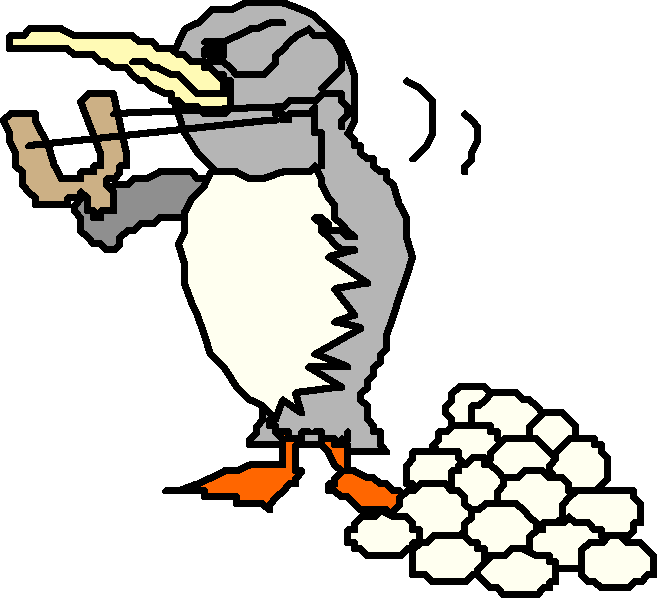 Physics Unit 3: 2D MotionPS1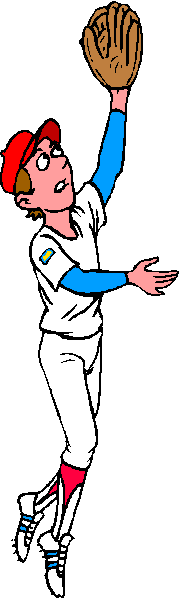 1. 321 m/s   2. 38.4 m   3. 7.82 m/s   4. 0.25 m   5. 55.4 mGroup Work: Type I1. Sketch   2. 7.02 m   3. 4.8 m   4. 14.1 m/s   5. 447 m   6. 1.56 m/sVector Practice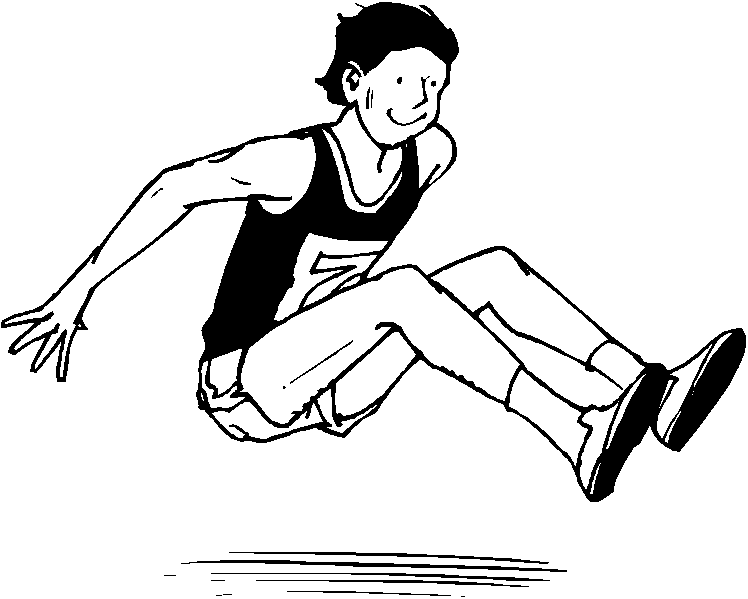 130 m/s, 75 m/s     16 m/s, 60 m/s45 m/s, -78 m/s      0 m/s, 12 m/s14 m/s, 14 m/s       30 m/s, -11 m/s250 m/s, 0 m/s       17 m/s, 10 m/s13 m/s, 68             8.25 m/s, 1418 m/s 0                5 m/s, 53 below x-axis26.4 m/s, 65          9 m/s, 90 23.4 m/s, 50         20 m/s, 20.2  PS21. 88.7 m, 4.9 s  2. 14 m/s, 13.5 m/s   3. 6.24, 0.78 s   4. 10.2, 79.8, complementary angles lead to the same range   5. 9.4 m/s, 0.96 s, 0.48 s, 1.1 m       6. 92.6 m, 8.7 s, 539 mGroup Work: Type I & II1. 17.5 m, 1.29 s, 0.65 s, 2.05 m  2. 2.9 m/s, 2.26 s, -22.15 m/s     3. 8.64 m/s, 1.35 s, 2.24 m, 40    4. 3.43 mPS31. –77.9 m/s, 14.1 s, 1126 m   2. 200 m, 825 m, it’s at that height twice, 93.2 m   3. 93.3 m, 72.5 m/s, 7.8s   4. 241 m, 305.3 m   5. 14.2 m, 91.8 m10-Oct11-Oct12-Oct13-Oct14-OctDue: ---Due: Soak LabDue: ---Due: GW Type 1WU: Piggy ProblemLect #1 continued:  Lect #2: Trig ReviewLab: Soak!Return TestNO SCHOOLType I ExamplesVector PracticeLect #1: Intro Proj Mot.Group Work: Type IHW: Finish LabHW: -----HW: GW Type 1HW: PS117-Oct18-Oct19-Oct20-Oct21-OctDue: Vector Pract, PS1Due: Bull’s Eye LabDue: ---Due: Range LabDue: Poster IdeaWU: Type 1Discuss Lab[PSAT]Lect #3: Range EquationReturn QuizBull’s Eye Lab10 pt QuizLab: Range& Type II ExamplesDiscuss PostersStart Lab: RangeWork on PosterHW: Quiz TomorrowHW: ---HW: Finish Range LabHW: Poster IdeaHW: Poster24-Oct25-Oct26-Oct27-Oct28-OctDue: ---Due: PS2, PosterDue: GW Type I & IIDue: ---Due: ---PS2Discuss PS215 pt QuizWU: Monkey Problem Return QuizWork on PosterGW: Type I & IILect #4: Type III Ex.Lect #4 continued:PS3More Type III Ex, PS3Conceptual Q’sHW: Poster & PS2HW: Finish GWHW: Start PS3HW: ---HW: PS3 & Conc Qs31-Oct1-Nov2-Nov3-Nov4-NovDue: PS3 & Conc QsPractice TestUnit 3 TestHW: Test Tomorrow